تصحيح الأنشطة الخطيّة لنصّ القراءةغاباتُ العطاءِ (كتاب 3 ص20-21)في المضمونِ وأبعاده:رقم 1:تُشارك السّائر في الغابة المطيرة أربع حواس: السّمع: "يسمعُ الأزيز والتّغريد."البصر: " يرى ورق الشّجر."الشّم: " يشمُّ الرّوائح العطرة."اللّمس: " يحسُّ ملمس الهواء الرّطب الدّافئ." وصف الكاتب الغابة بشكل مـحبّب لنعجب بـها ونتمنّـى بقاءها فنتأثّر لـما يصيبها من أذى ونعمل على حمايتها.                   فقدت أنواع من الـمخلوقات			انقرضت هذه الأنواع موطنها 					اختلّ التّوازن البيئييُقطع الشّجرخسرنا احتمال اكتشاف أدويةيقلّ الأكسجين 	تتبدّل نوعيّة الهواء 		تسوء الصّحّةيتأثّر ماء المطر 		يتغيّر الطّقس			يغدو العيش أصعبد. ختم الكاتب نصّه بالتّأكيد على فوائد الغابات الـمطيرة، وبالدّعوة إلى حمايتها.ه. يتضمّن النّصّ شرحًا لفوائد الغابات الـمطيرة الّتي ظهر أنّـها كثيرة ومهمّة فبدت الغابات تعطينا خيراتـها فمناسب أن يكون عنوان النّصّ غابات العطاء.في المفردات والتّراكيب:رقم 1:سِرتَ: مشيْتَ... الشّاسعة: الواسعة... الغضِّ: الطّريّ... الكثيف: السّميك... تقصّف: تكسّر... فقدنا: خسرنا... احتمال: إمكان... علل: أمراض... فتّاكة: مـميتة... قلّت: انـخفضَت... تبدّلت: تغيّرت...غدا: صار... لنسعَ إلى: لنعمل على.‏‏        مدرسة دومينيكان لسيدة الداليفراند عاريا- لبنانالصّف الخامس الأساسيأيّار- تصحيح الاسبوع الثالث   الاسم: ...............................أ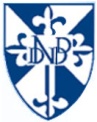 